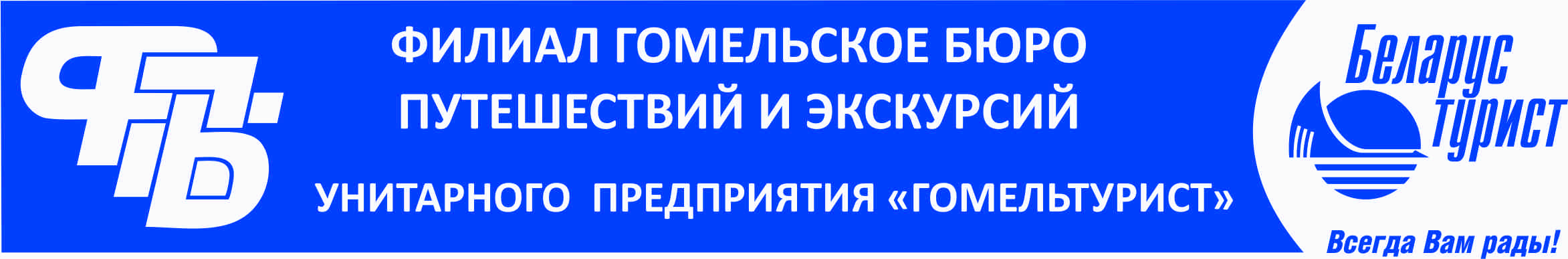 ЗАКАРПАТЬЕ: ЦВЕТЕНИЕ САКУРЫ (УЖГОРОД - МУКАЧЕВО)Стоимость  тура на 1 человека: 85 дол.(оплата по курсу НБРБ +3%) + 120,00 бел. руб. В стоимость входит: проезд на комфортабельном автобусе, проживание 2ночи в гостинице, 2завтрака,экскурсионное обслуживание с входными билетами. Время указано ориентировочное.
Дополнительно оплачивается: термальные воды Косино – 350 грн.(3часа), дегустация Шардоне 100 грн.,дегустация в Берегово 100 грн.Турагентство оставляет за собой право изменения порядка проведения экскурсий и графика передвижения по маршруту, сохраняя программу в целом, и не несет ответственности за «пробки» на дорогах и задержки на границе._______________________________________________________________________________________________________филиал Гомельское бюро путешествий и экскурсий Унитарного предприятия «Гомельтурист»246017, Республика Беларусь, г.Гомель, Красноармейский проезд, 6ател.: + 375 232 33 68 55(51); факс: +375 232 33 68 44, моб. 8 029 320 38 50e-mail: gomel_buro79@mail.ru1 день28.04Отправление автобуса из Гомеля в 16.00.  Переезд в Ужгород.2 день29.04Прибытие в г. Ужгород. Размещение в гостинице 3*.Встреча с экскурсоводом.Европейский город Ужгород в пору цветения сакуры погружается в розовые облака цветовмагнолии и сакуры.Вас ждет увлекательное путешествие в Ужгородский замок – самую древнюю крепость Закарпатья (IX-XIII вв.), которой более 360 лет.Экскурсия в музей-скансен – уникальный Закарпатский музей народной архитектуры и быта под открытым небом.Дегустация вин в дегустационном зале «Шардоне*».Ночлег.3 день30.04Завтрак. Вас ожидает незабываемая экскурсия по Берегово – венгерский город в Украине.Переезд в Косино (80 км).Посещение термальных источников «Термальные воды Косино»* – это комплекс бассейнов с термальной водой разной температуры. Вода в них уникальна по составу и химическим свойствам. Но особенно эффектно смотрится пейзаж вокруг бассейнов, ведь находятся они среди дубовой рощи, и создается впечатление, что находишься в дремучем лесу.Переезд вс.Среднее. Качество закарпатских вин можно оценить, посетив экскурсию по винным погребам с дегустацией* в агропромышленной фирме "Леанка" в селе Среднем. Здесь выпускаются сухие марочные и игристые вина - Закарпатське, Бастардо, Мерло, Леанка, Стародавний замок, Каберне, Береговське, Середнянське, Чаривниця Карпат, Кагор Український.  По желанию можно приобрести все понравившиеся вина в магазине при заводе.Возвращение в г.Ужгород. Ночлег.4 день1.05Завтрак. Выселение из гостиницы. Отправление в Мукачево в овеянный тайнами и легендами средневековый замок Паланок. После вас ждет обзорная пешеходная экскурсия по Мукачево, где вы сможете окунуться в атмосферу небольшого европейского городка. Экскурсия  к замковому дворцу графа Шенборна. Этот романтический замок расположен в центре английского парка.Вы сможете попробовать и умыться водой из "Источника красоты" в парке под вековыми буками и посетить рынок сувениров (изделия из кожи, шерстяные одеяла, закарпатский чай, мед).Отъезд в Гомель. Транзит по территории Украины.5 день2.05Прибытие в Гомель рано утром.